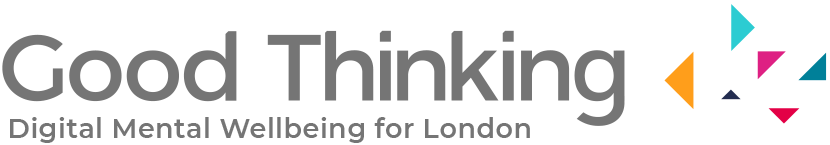 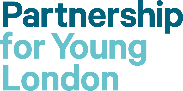 Digital Health Ambassadors Application FormSection 1: Your detailsName: Date of birth: Home address: Postcode: Email:		Mobile: Current occupation (student at school, college, university, in work, unemployed): *We welcome applications from all categories.Name of your school/college/university/youth organisation/employer:If you are under 18 years old, please ask your parent/guardian/carer to provide the following details too. We will require written permission from them before we can confirm your place.Name of parent/guardian/carer:	Home address:Postcode:Email:		Mobile:Section 2: More about youWhy do you want to become a Digital Health Ambassador?Which issues are you most interested in addressing and why? (e.g. Anxiety, bullying)Why do you think you should be selected for the project? For example, you might have specific skills, knowledge or life experiences you’d like us to know about.Please tell us about yourself. Use up to 100 words to sum up your personality, interests or strengths. Section 3: Your availabilityWe will be holding the first event via Zoom on 19th April 2023 5pm – 6:30pmAre you available to attend? 					Yes [   ]   No [   ](Please note: If you cannot attend on this date, please still apply and just let us know details of your availability)Section 4: Diversity monitoring informationPartnership for Young London is committed to promoting equality and diversity.  We ask you to complete this form so that we can monitor and analyse information about the diversity of the people who apply.  Any information you provide will be treated as strictly confidential. No information will be published or used in any way that allows any individual to be identified. You are not obliged to answer the questions on this form. If you do not wish to answer a question simply answer ‘Prefer not to say’. Your gender (please put an tick in the appropriate box)           Male                          Female                    Non-binary/other                             Prefer not to sayYour sexual orientation (please put an X in the appropriate box)                          Bisexual                       Gay man                Gay woman/lesbian           Heterosexual              Other                      Prefer not to sayYour religion or belief (please put an X in the appropriate box)          None          	   Buddhist             Christian          Hindu                      Jewish                       Muslim                        Sikh                         Any other                Prefer not to sayYour ethnic origin (please put an X in the appropriate box)White          British                     English                   Welsh                 Scottish          Northern Irish                Gypsy or Irish Traveller                OtherMixed/multiple ethnic background            White and Black Caribbean              White and Black African                  White and Asian                                 Any other/ multiple ethnic backgroundAsian/Asian British            Bangladeshi                   Chinese                  Indian                  Pakistani            Any other Asian backgroundBlack/African/Caribbean/Black BritishAfrican                 Caribbean                     Other Black/African/ Caribbean backgroundOther ethnic group           Arab                      Any other ethnic group              Prefer not to say	Do you consider that you have a disability?            Yes                No                 Prefer not to saySection 5: When will I hear back?Please email your application form back by 6th April 2023 to Shelby.Davies@cityoflondon.gov.ukWe will conduct interviews with shortlisted candidates on zoom. All applicants will be informed of the decision by 14th April 2023
If you have any other questions, please email Shelby.Davies@cityoflondon.gov.ukSection 6: How will you protect my privacy?Your privacy is really important to us. By filling in this application form, you are consenting to Partnership for Young London using your personal information to keep in touch with you over the course of this project. If your application is not successful, or you decide to withdraw your application, we will delete your personal data from our files. If you want to withdraw your consent at any time you can contact me Shelby.Davies@cityoflondon.gov.ukWe look forward to receiving your application!